ОД  по  конструированию из бумаги  в старшей группеТема: « Птичка-синичка».Цель: расширить и уточнить знания детей о  птицах ,способствовать развитию умений выполнения поделок из бумаги. Предварительная работа: наблюдение за птицами во время прогулок, кормление птиц; беседы о птицах; рассматривание картинок, иллюстраций; отгадывание загадок; чтение литературных произведенийМатериалы:-предметные картинки: воробей, ворона, голубь, снегирь, синица; картина с изображением зимующих птиц на кормушке; заготовки из бумаги на каждого ребенка: кругов (двух разных размеров и цветов, клювов, хвостов и глазок; клей, кисточки, бумажные и влажные салфетки.Ход :1.Вводная часть: Дети сидят на стульчиках, полукругом. На доске предметные картинки с изображением вороны, голубя, воробья.  Предлагаю посмотреть на доску и угадать, о ком мы будем сегодня беседовать на занятии. - Правильно ребята, мы с вами будем говорить про птиц. Скажите мне, каких птиц вы знаете?- Эти птицы живут у нас в городе и летом, и зимой. Но есть птицы, которые прилетают к нам зимовать.Давайте отгадаем, как зовут этих маленьких, красивых птичек. Послушайте загадку:«В гости к нам зима пришлаМало света и теплаНо зато как фонариНа деревьях … (снегири).Выставляю картинку снегиря и рассматриваю её вместе с детьми, говорит об особенностях его внешнего вида, о том, чем питается снегирь.- А вот загадка про ещё одну зимующую у нас птичку:«Непоседа, невеличка,Желтая почти вся птичка.Любит сало и пшеничку,Кто узнал её?. (синичка).Дети садятся на свои места, воспитатель проводит игру «Голоса птиц».  Показываю картинку, а дети произносят звуки, которые издаёт данная птица (ворона «кар-кар-кар»; воробей «чик-чирик, чив -чив-чив»; голубь «гу-гу-угу-угу»; синица «синь-синь-синь»; снегирь «фью-фью-фю-фю»).- Понравилось? Но ребята так весело поют птицы, когда тепло и много корма. Сейчас на улице холодно, зима. Все жучки и червячки спрятались, на земле лежит снег и птицам трудно добыть еду. Поэтом птицы прилетают поближе к людям, надеясь, что они их покормят. И люди делают для них что? (правильно, кормушки) И, мы с вами тоже будем кормить питиц.2.Конструирование «Птички- синички»-Ребята, а давайте попробуем смастерить своих «птичек-невеличек»! Перед вами лежат круги бумаги большого и маленького размера. Это тело и крылышки птички.Дети, по показу воспитателя,  выполняют задание.Затем, воспитатель спрашивает детей, чего, по их мнению, не хватает их птичкам. Дети отвечают: хвостика и клюва. Воспитатель обращает внимание ребят, что клюв можно сделать из квадрата бумаги, согнув его по диагонали, а хвостик из прямоугольника, сложив его вдоль, сопровождает свои слова показом. Далее, дети дополняют заготовки птичек недостающими деталями. Воспитатель помогает тем малышам, кому трудно справится самому.3.Итог:- Какие вы молодцы, ребята! Вы довольны своей работой? Посмотрите, у нас на столе приземлилась стайка нарядных птичек! Они не замерзнут зимой, потому что мы будем заботиться о них – каждый день насыпать еду в кормушки на нашем участке.- А теперь, ребята, давайте немного поиграем с нашими пальчиками.Пальчиковая гимнастика "Птичек стайка":Пойка, подпевай - ка, (Сжимают и разжимают пальцы.)Десять птичек – стайка. (Загибают поочередно пальцы.)Эта птичка – соловей,Эта птичка – воробей,Эта птичка – совушка,Сонная головушка,Эта птичка – свиристель,Эта птичка – коростель,Эта птичка – скворушка,Серенькое перышко,Эта – зяблик, эта – стриж,Это – развеселый чиж.Ну а эта – злой орлан.Птички, птички, по домам! (Сжимают руки в кулак.)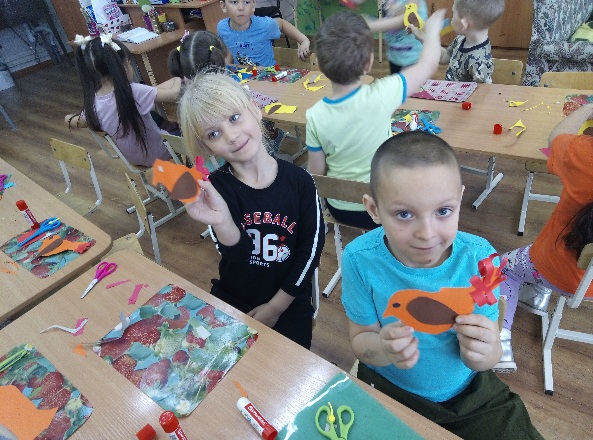 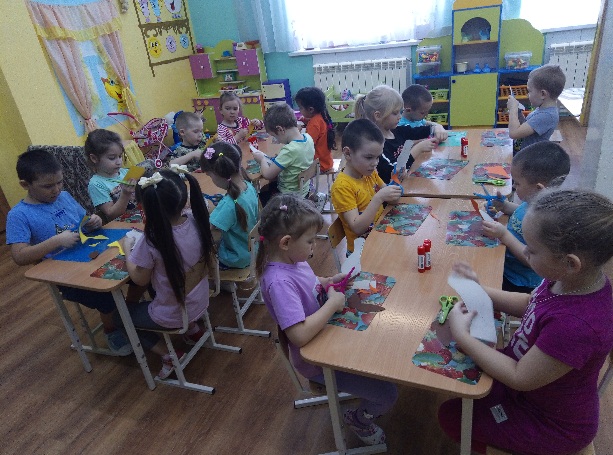 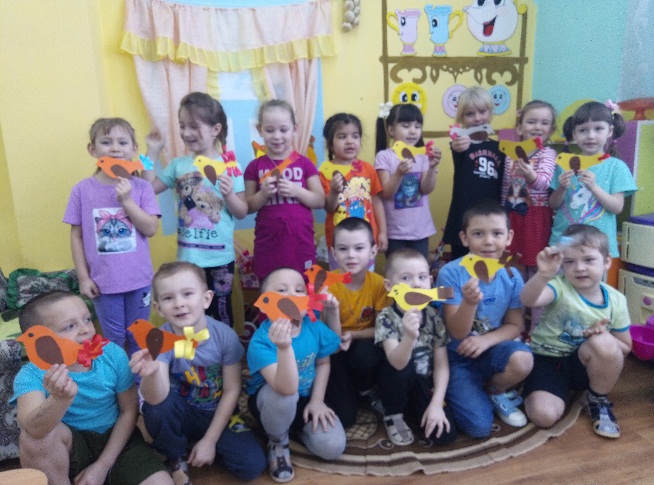 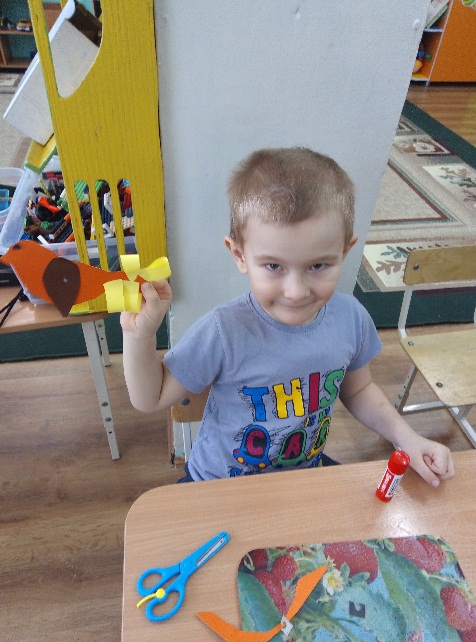 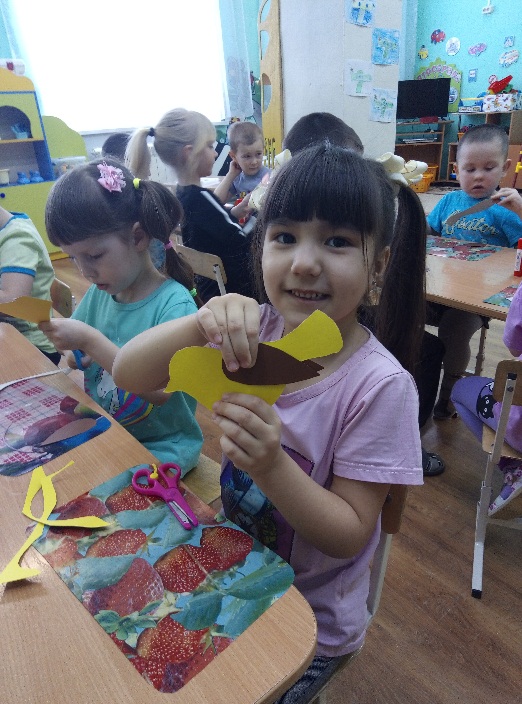 